МБДОУ «Добрянский детский сад №21»Реализация педагогического проекта  «ЮНЫЙ ИССЛЕДОВАТЕЛЬ»Ксения Викторовна Барановавоспитатель, Первая квалификационная категорияДобрянка, 2022Хочу поделиться своим педагогически опытом по организации работы по теме исследовательская деятельность в подготовительной группе.Прежде чем начать работать по этой теме, я много занималась самообразованием - изучала и подбирала методическую литературу, активно получала знания через интернет, собирала информацию для создания картотеки опытов и экспериментов, перенимала опыт коллег – воспитателей, прошла курсы повышения квалификации по теме: «Технологии становления исследовательской деятельности детей дошкольного возраста». Так как огромное значение в работе, имеет тесное сотрудничество с родителями, поэтому я постоянно нахожусь в поиске новых форм работы и подходов к организации взаимодействия с семьей. Дошкольники – прирожденные исследователи. И тому подтверждение – их любознательность, постоянное стремление к эксперименту, желание самостоятельно находить решение в проблемной ситуации. 3адача педагога – не пресекать эту деятельность, а наоборот, активно помогать. Для расширения исследовательской экспериментальной деятельности детей в детском образовательном учреждении имеется комплект лабораторного оборудования «Наблюдение за погодой». Есть возможность уйти от стереотипов в наблюдении на прогулке и погрузить детей в мир исследований и открытий, сделать выводы, основанные на наблюдениях и экспериментах.С самых давних времен люди пытались предсказать, какой будет погода. Наблюдая за поведением животных и изменениями окружающей среды, люди постепенно накапливали опыт и учились сопоставлять увиденное с погодными явлениями. Так с течением времени и накапливался опыт наблюдения за погодой, метеорология стала неотъемлемой частью современной жизни человека. Без метеорологических данных не будет составлен прогноз погоды, и мы не сможем предугадать, будет ли на улице дождь, снег, палящее солнце или облака. Чтобы не быть застигнутыми врасплох капризами погоды, человек может пользоваться официальными прогнозами погоды.  Цель моей работы заключается в формирование у детей элементарных представлений о погоде и ее значении в жизни человека.Основными задачами проектной деятельности у старших дошкольников являются:- Организовать работу на площадке для систематических наблюдений за погодой;- Формировать представление о значении погоды в жизни человека, растительного и животного мира;- Формировать представления о четырех частях света;- Расширить представления о свойствах объектов живой и неживой природы.- Познакомить детей с приборами – помощниками: компасом, термометром, барометром, снегомером.- Познакомить с профессией метеоролога. Образовательную практику реализовала с сентября 2021-май 2022 года, занятия проходили два раза в месяц. Дети занимались с большим желанием и удовольствием, включались в работу и были активными участниками. Дети познакомились и поработали с комплектом лабораторного оборудования, с приборами – помощниками: компасом, термометром, барометром, снегомером. После каждого опыта, мы вместе с детьми обсуждали результат, подводили итоги, делали выводы. Проведя промежуточную и итоговую диагностику, за время реализации образовательной практики у детей значительно повысился уровень развития познавательной сферы, улучшаются практические навыки пользования метеорологическими приборами и навыки фиксации результатов наблюдений.Содержание работы:Сентябрь1. Что такое погода?Познакомить детей с погодными явлениями, с использованием «Календаря природы».2. Знакомство с комплектом лабораторного оборудования «Наблюдение за погодой»	Познакомить детей с лабораторным оборудованием, многообразием приборов для изучения погодных условий.Октябрь1. «Почему дует ветер?»Формировать у детей знания о причинах возникновения ветра: движение воздушных масс; уточнять представления детей о свойствах воздуха: горячий поднимается вверх — он легкий, холодный опускается вниз — он тяжелый.2. Воздух работаетФормировать у детей представление о том, что воздух может двигать предметы (парусные суда, воздушные шары и т. д.); развивать умение делать выводы из наблюдений.Ноябрь1.Опыт «Облако в банке»Опытным путём продемонстрировать, как получаются облака. 2.Опыты и экспериментирование с воздухом.Опытным путём продемонстрировала опыты с воздухом.Декабрь1. Какие бывают термометры?Познакомить детей с разными термометрами: водный, почвенный, уличный, комнатный. Научились видеть, отсчитывать температуру.2. Наблюдение за погодой на площадке.Определить температуру воздуха, направление ветра. Измерение снежного покрова.Провести наблюдение, зафиксировать результаты наблюдений и впечатлений в рисунках.Январь1.Что такое компас?Познакомить детей с компасом, его историей.2.Погода и человек Для чего нужен барометр?Дать детям представление как погода влияет на человека, его деятельность.Познакомиться с барометром, как им пользоваться.Февраль1. Где живет вода?Дети имеют представление о воде, её состоянии, свойствах.2. Климатические условия.Познакомить детей с разными климатами (холод, жара, засуха, мерзлота, пустыня и т.д.), и о приспособлении к климатическим условиям людей, животных, растительности.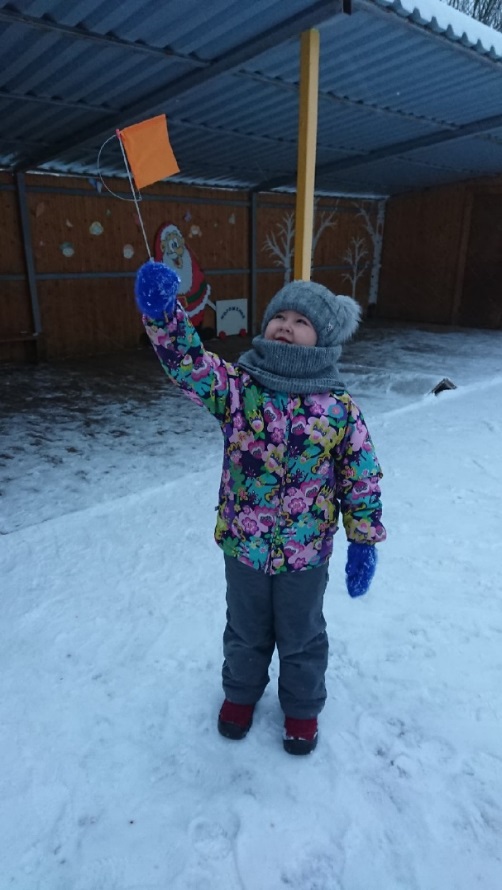 Март1. «Волшебница – вода» Взаимосвязь солнечной погоды и таяние снега.Закрепить представление о весенних явлениях природы: таяние снега, проталины, капель.2. Эксперимент «Взаимодействие воды и снега»Опытным путём выявили способность воды остывать под действием внешних условий.Апрель1. Мастер-класс «Изготовление вертушек» Продолжить знакомство с явлениями природыветер. Ветер бывает разным: штиль, слабый, умеренный, порывистый и т.д.2. Эксперимент «Конденсация»Формирование представлений о конденсации воды — превращении пара в воду при охлаждении пара. Развитие способностей к преобразованию.Май1. Прогноз погодыОбобщить знания детей о прогнозе погоды.2.Какими мы были исследователями.Итоговое занятие. Обобщили знания и навыки экспериментирования.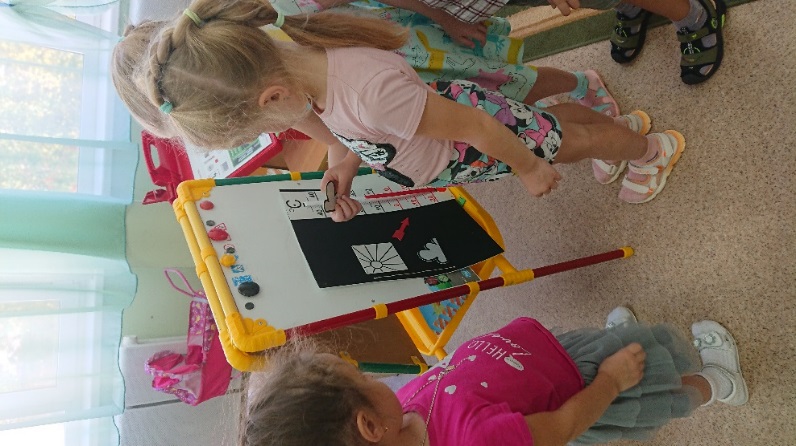 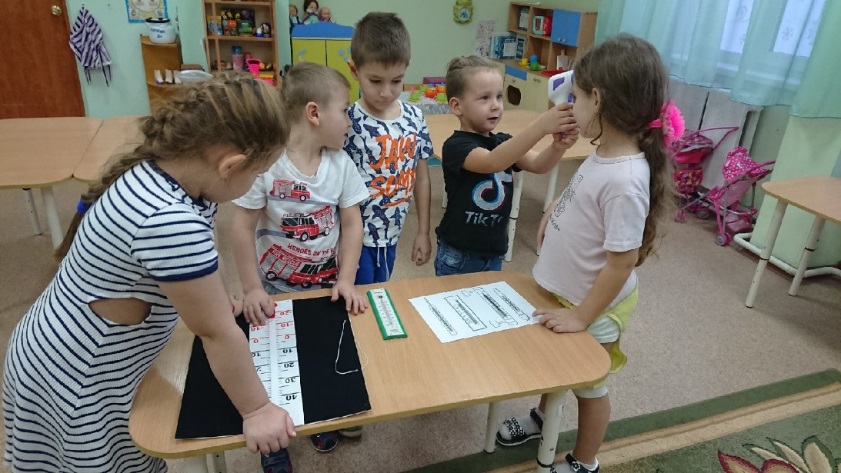 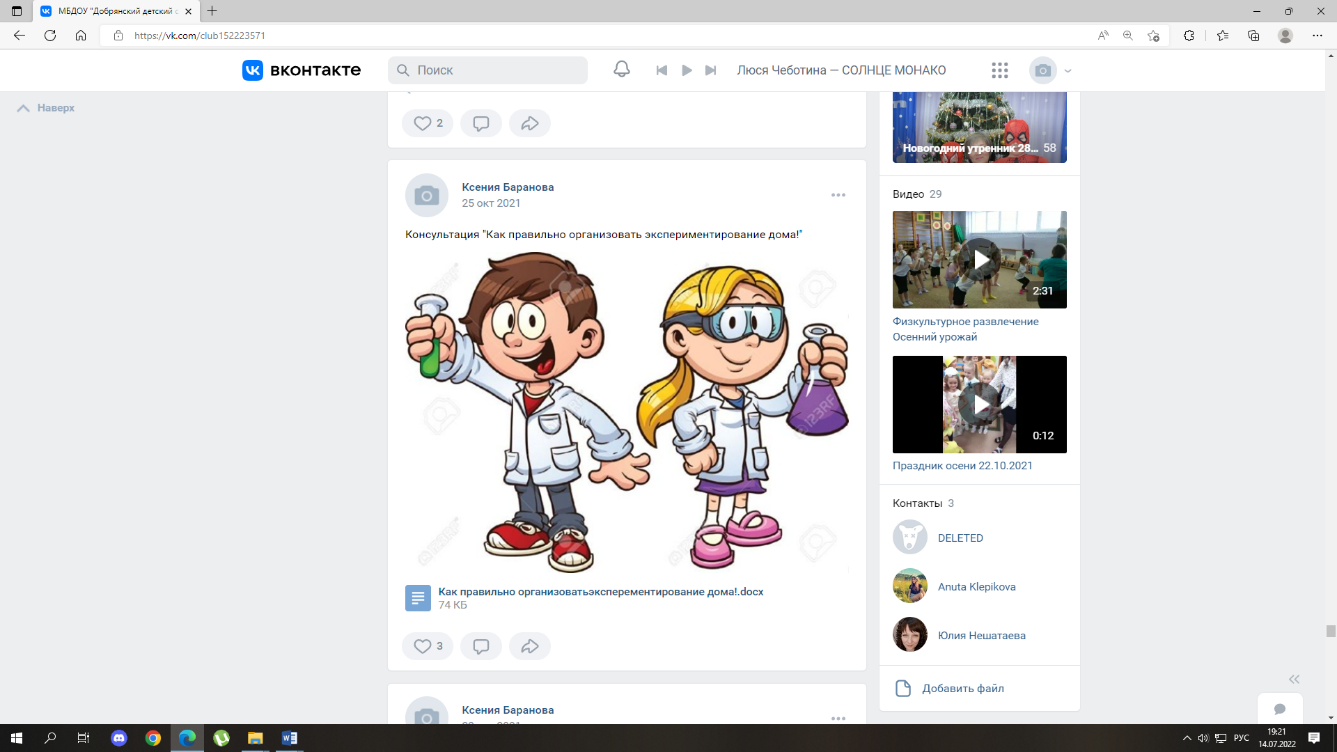 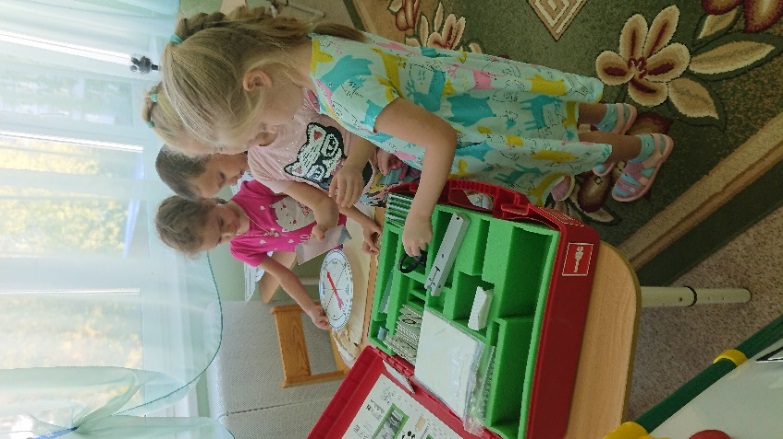 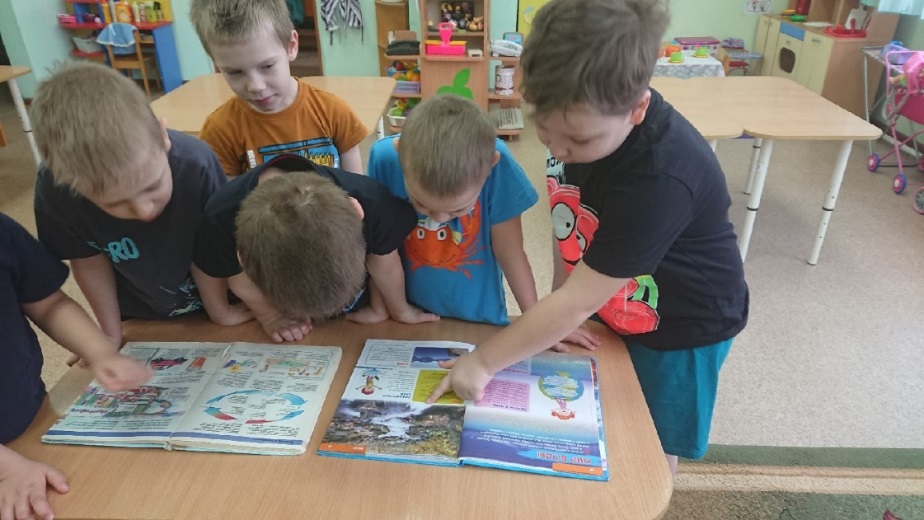 Список литературы1. Масленникова О.М. Филиппенко А.А. Экологические проекты в детском саду/О.М.Масленникова, А.А.Филиппенко. – Волгоград: Учитель 2009. -232с.2. Николаева С.Н.  Теория  и  методика  экологического  образования  детей:  Учебное пособие для студентов высших педагогических учебных заведений /С.Н.Николаева –М.: «Академия»,2002.3. Энциклопедия «Что есть что?» ПОГОДА.Рыжова Н.А. Экологическое образование в детском саду. – М.: Изд. Дом «Карапуз», 2001. – 432 с.4. Дыбина О.В. Неизведанное рядом. Опыты и эксперименты для дошкольников.- М.: 2013.5. Баранникова Э., Тарасевич П. Создание развивающей среды на участке детского сада // Ребенок в детском саду. – 2002. — № 3. – с.76.